 EDITAL DE CONVOCAÇÃO PARA SESSÃO DE ESCOLHA DE VAGAS - PROFESSOR ACT/ CUIDADORO Secretário de Educação e Cultura no uso de suas atribuições CONVOCA os Professores ACTs e Cuidadores do resultado final do EDITAL DO PROCESSO SELETIVO 02/2018, para Sessão de Escolha de Vagas para o ano letivo de 2019, sendo realizado na Secretaria Municipal da Educação e Cultura, localizada na Rua Nereu Ramos n.º 65.INSTRUÇÕES GERAIS A chamada para escolha de vagas obedecerá, rigorosamente, a ordem de Classificação do Processo Seletivo Edital nº 002/2018 .O candidato convocado deverá comparecer munido de DOCUMENTO DE IDENTIDADE - RG , do CADASTRO DE PESSOAS FÍSICAS – CPF e Comprovante de Habilitação exigida conforme edital nº 002/2018.Processada a escolha de vaga pelo candidato não será permitida a troca da vaga escolhida, somente quando houver necessidade, mediante autorização por escrito do Superior imediato juntamente com o Secretário Municipal de Educação.4. O candidato que não atender à esta convocação, terá esgotado seus direitos nesta escolha. 5. O candidato que não apresentar a habilitação exigida não terá direito sob a escolha.6. Ao escolher a vaga o candidato assinará um termo de compromisso se responsabilizando em cumprir as normas pertinentes ao cargo.7. O candidato permanecerá lotado na vaga escolhida durante o ano letivo de 2019.8. A escolha de vagas acontecerá nos dias e horário, conforme segue abaixo:29 de Janeiro de 2019, às 08h30min – Educação Infantil, candidatos habilitados e não habilitados;29 de janeiro  de 2019, ás 13h30min -  Cuidadores.30 de janeiro de 2019, ás  08h30min – áreas Específicas:  História, Língua Portuguesa, Matemática, Ciências, Artes, Educação Física, Ensino Religioso, Inglês, Geografia, para os candidatos  habilitados e não habilitados;31 de Janeiro de 2019, ás 08h30min – Ensino Fundamental Anos Iniciais, candidatos habilitados e não habilitados;9. Caso haja necessidade de 2 ª chamada, esta será realizada no dia 05/02/2019 na Secretaria Municipal de Educação, mediante comunicado no site da Prefeitura Municipal de Monte Castelo.    Este Edital entrará em vigor na data de sua publicação e terá validade para o ano letivo de 2019.                                                           Monte Castelo, 25 de Janeiro de  2019 Osner Correa NettoSecretário Municipal de Educação e CulturaSECRETARIA MUNICIPAL DE EDUCAÇÃO E CULTURA, Rua Nereu Ramos, 65CEP 89380-000 – MONTE CASTELO/SCTELEFONE/FAX (47) 3654 0014        email – educar@montecastelo.sc.gov.br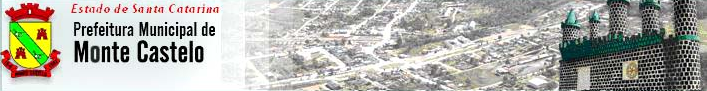 